Les parties de plantes et leurs rôlesLes plantes, contrairement aux animaux, sont capable de fabriquer leur nourriture par un procédé appelé photosynthèse. Il s’agit de prendre de l’eau (H2O)  et du gaz carbonique (CO2) de l’air et en utilisant l’énergie de la lumière produisant ainsi un hydrate de carbone(sucre) et relâchant de l’oxygène (O2)			H2O + CO2 + lumière           C6H12O6 + O2 Pour réussir la photosynthèse les différentes parties de la plante jouent divers rôles.Les racines : Les racines ont plusieurs fonctions pour la planteElles absorbent l’eau qui se trouve dans les espaces entre les grains du solElles ancrent la plante au sol, empêchant qu’elle soit emportée par le vent ou l’eauElles gardent la nourriture et l’eau en réserveLes racines ont des structures appelées poils absorbants le long des extrémités des petites racines ou radicelles. Comme leur nom indique, ce sont comme des petits poils qui sont responsable pour plus de 90% de l’eau absorbée par la plante.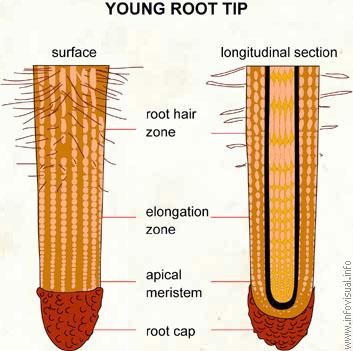 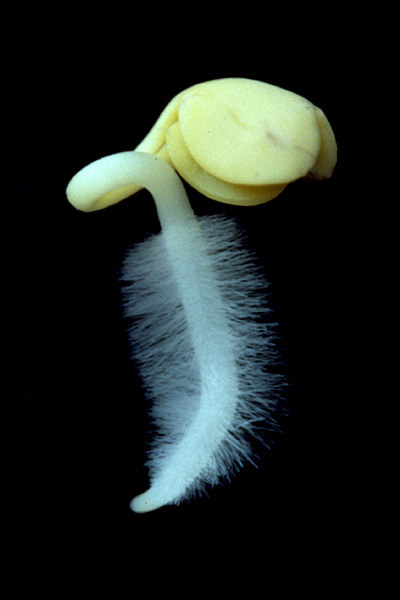 Une fois que l’eau est absorbée, elle passe dans des tubes imperméables qui portent l’eau à travers les tiges jusqu’aux feuilles.Expérience : des graines dans un sac en plastiqueMatériaux :	- des graines tels que des pois chiches secs ou haricots secs ou     mais souffléUne serviette en papierUn sac à sandwich en plastique transparent refermableEauLoupe grossissante (si vous avez)Procédures :	1- placez les graines dans un verre d’eau pendant 24 heures pour les réhydrater	2- placez une serviette en papier mouillée dans un sac en plastique	3- placez une dizaine de graines sur la feuille de papier humide		(Vous pouvez utilisez différentes sortes de graines si vous le désirez)	4- fermez le sac (vous pouvez refaire la même expérience mais avec un sac seulement partiellement fermé)	5- placez-le dans un endroit chaud et bien éclairé	6- observez les graines è chaque jour et notez les différences	7- lorsque les graines auront un système de racines développé, utilisez la     loupe pour observer les poils absorbantsObservations :Les tiges ont des tubes qui transportent l’eau jusqu’aux feuilles et d’autres qui transportent la nourriture vers le reste da la plante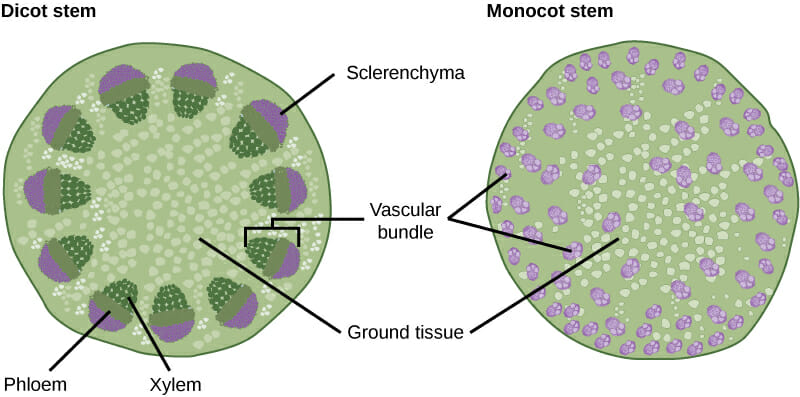 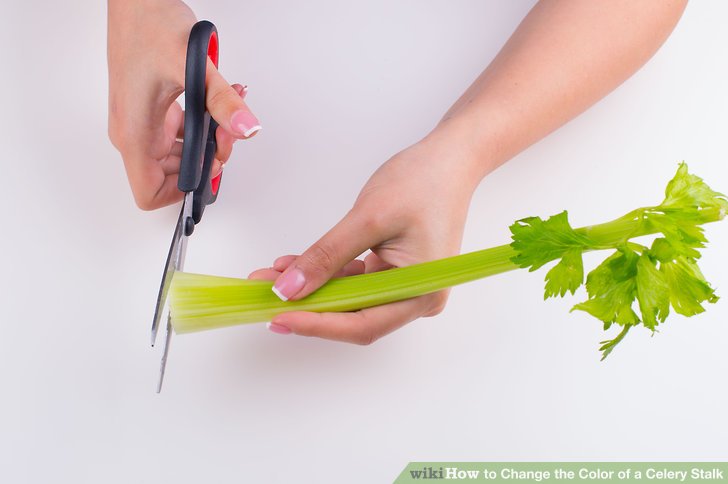 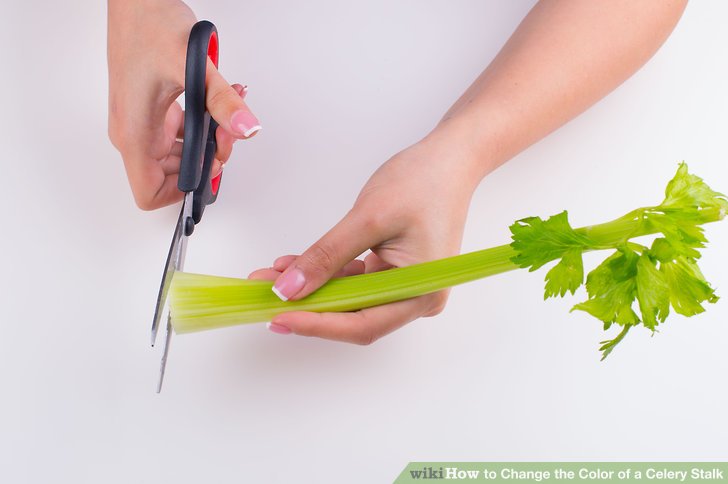 Expérience : tubes porteursMatériaux:	-      branche de céleri avec feuillesUn verreEauColorant alimentaire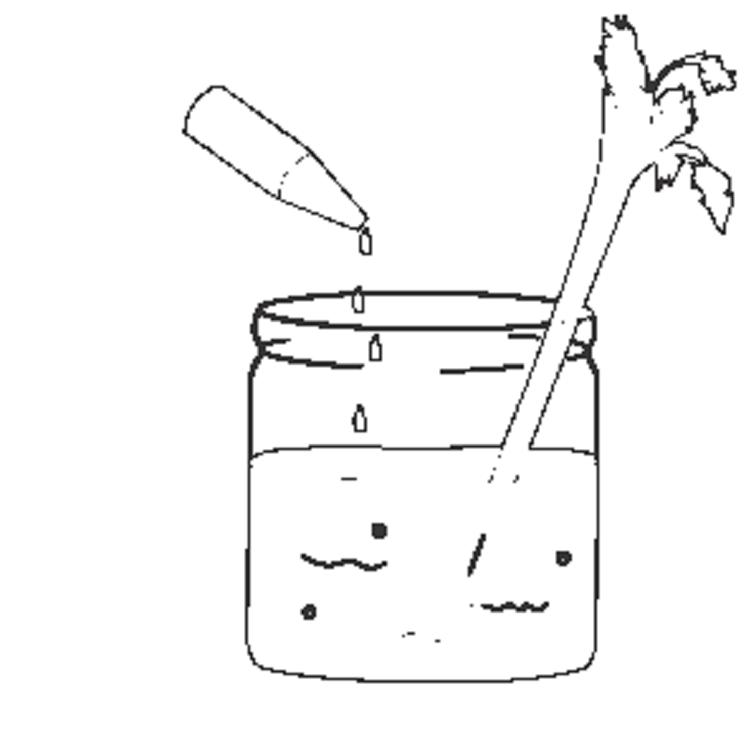 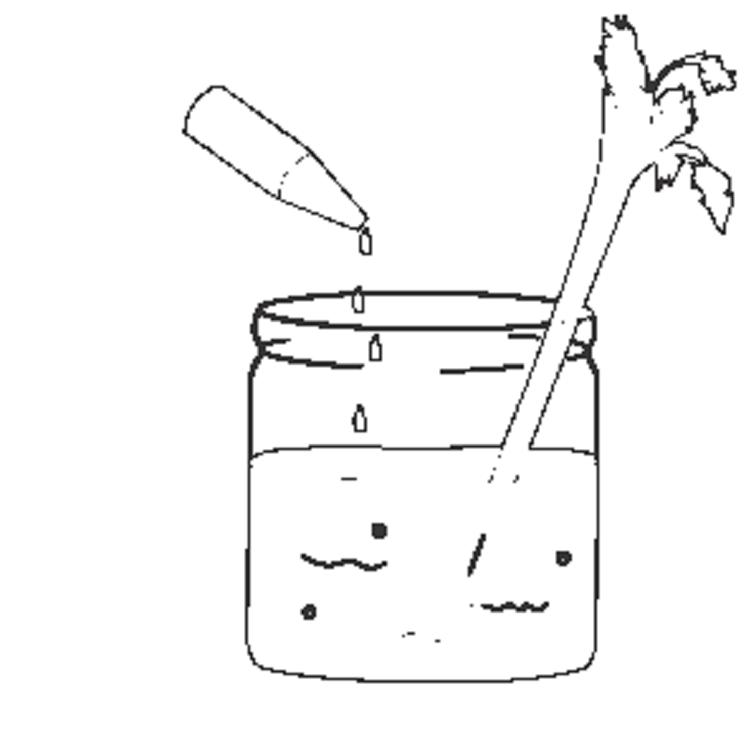 Procédures :1- versez 250ml d’eau dans un verre2- ajoutez 15 gouttes de colorant alimentaire3- coupez le gros bout (extrémité du bas) et mettez-le     immédiatement dans le verre de colorant alimentaire4- placez le dans un endroit bien éclairé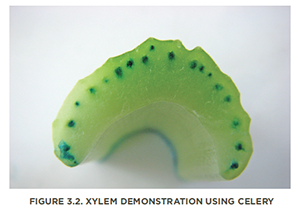 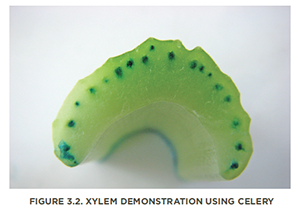 5- attendez au moins 24 heures6- examinez le feuillage…faites un dessin ou     prenez une photo qui montre le résultat7- coupez la tige transversalement et examinez le bout…    est-ce que le colorant alimentaire s’est réparti tout     partout dans la tige ou seulement dans certains endroits? Faites-en le dessin    pour illustrer8- si vous cassez la tige en la pliant vous pourrez en retirez l’écorce et les tubes        porteurs deviendront encore plus visiblesExpérience 2 : tubes porteurs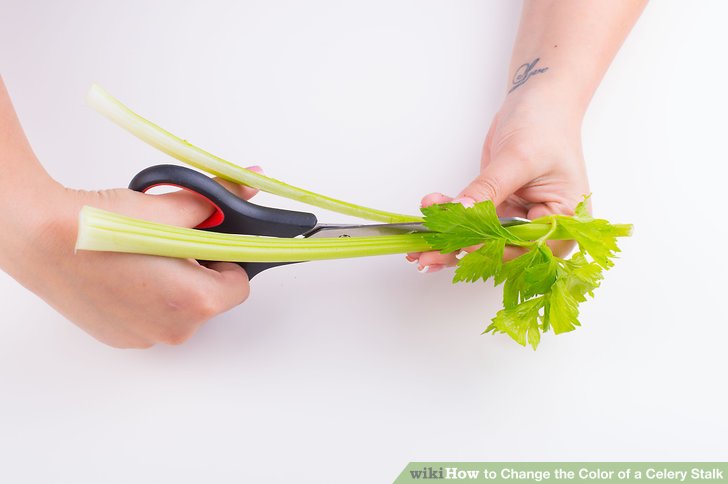 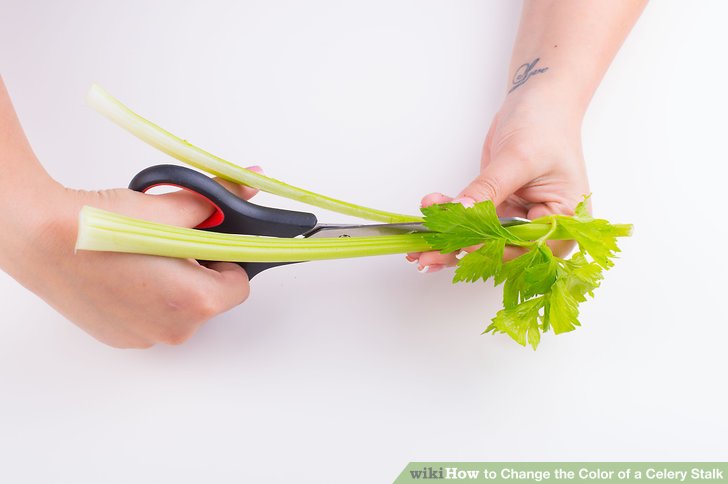 Matériaux :  	- œillet blanc et/ou céleri avec feuillesContenants (verres ou autres)Colorant alimentaireCiseaux ou couteau (si vous utilisez un couteau demandez l’aide d’un adulte) EauProcédures : 1- versez 250ml d’eau dans 2 verres chacun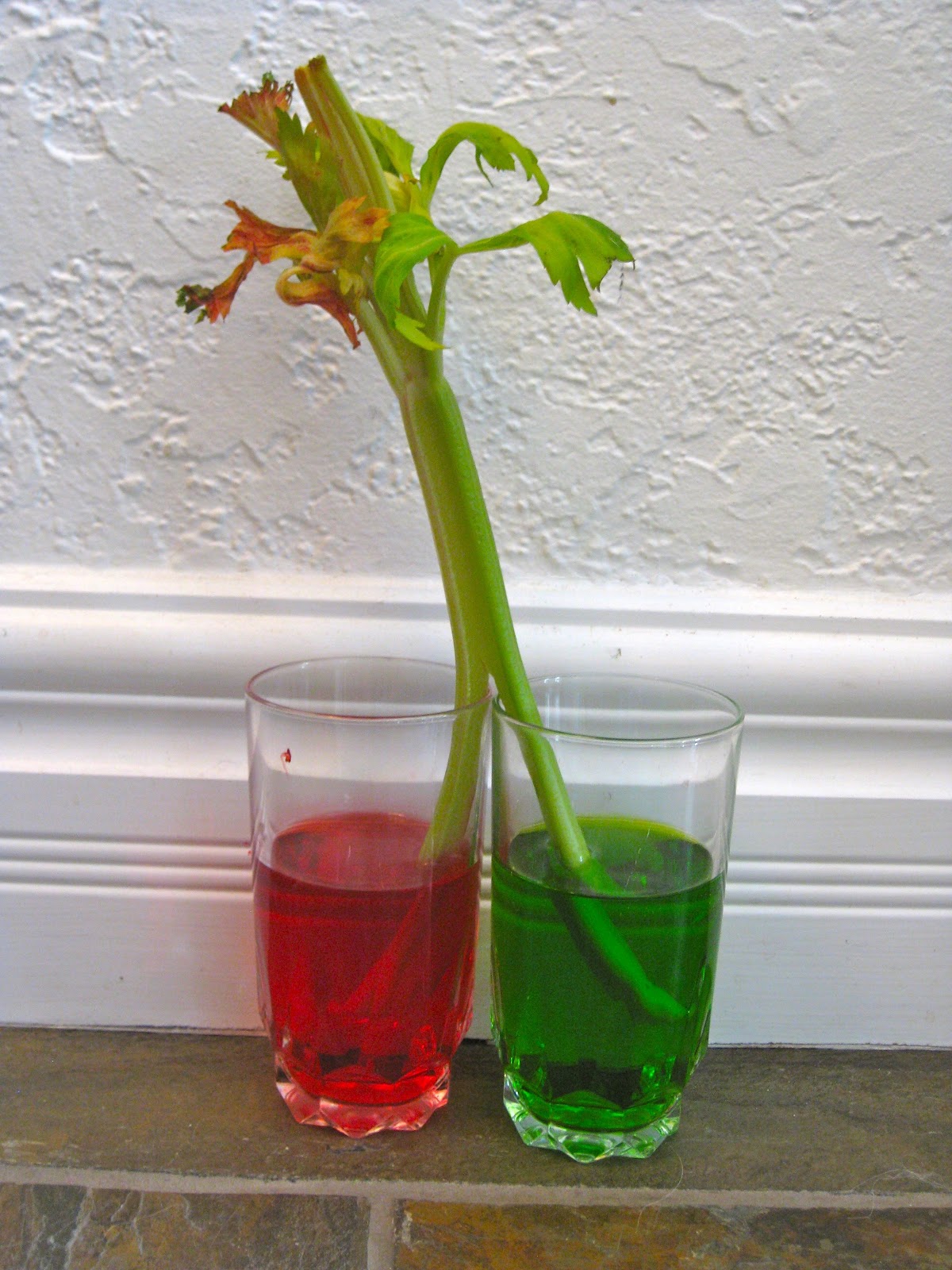 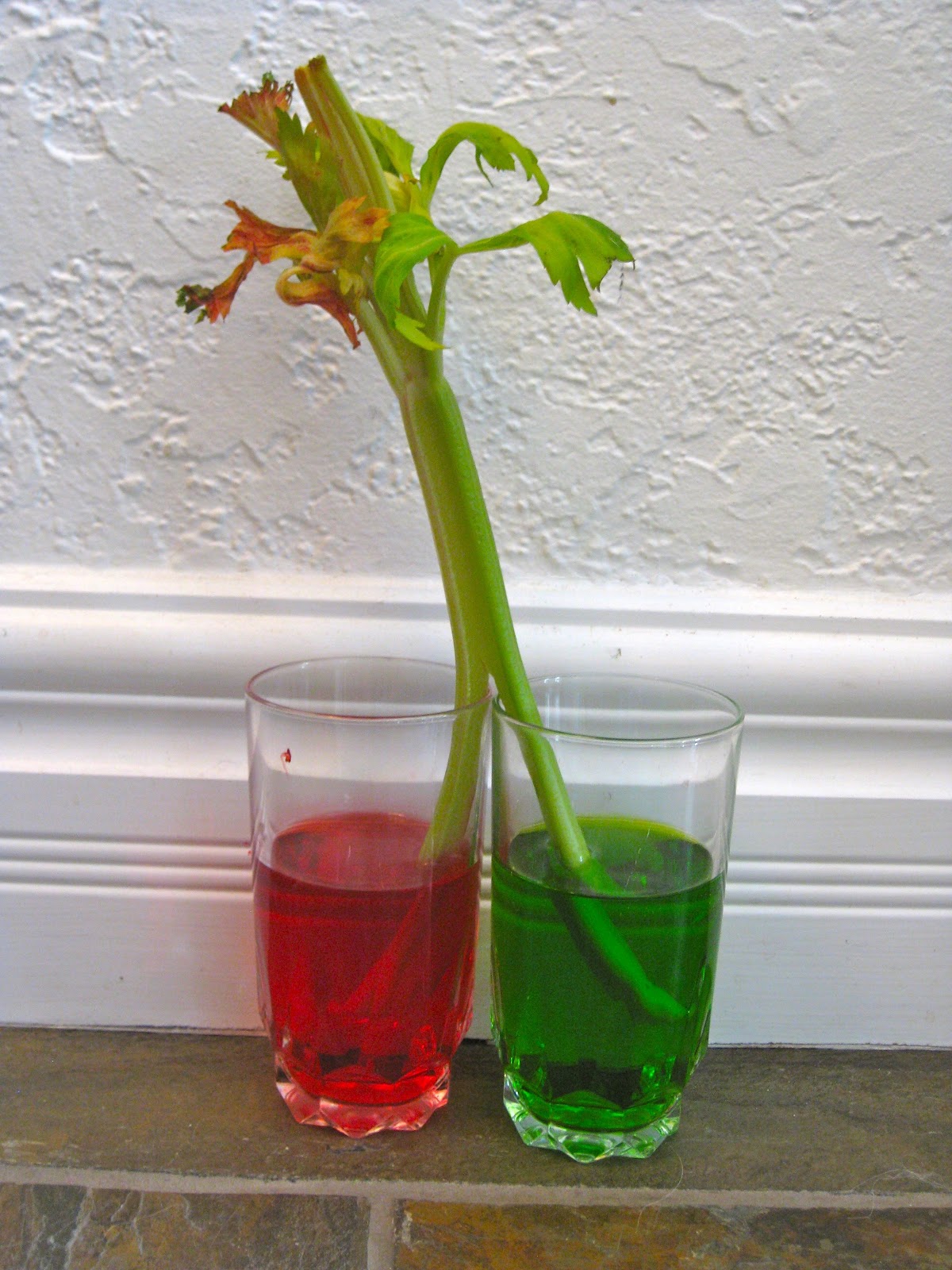 2- ajoutez 15 gouttes de colorant alimentaire     d’une  couleur dans un et une autre couleur dans l’autre 3- coupez le gros bout (extrémité du bas)4- avec les ciseaux ou le couteau fendez le céleri en deux      longitudinalement 5- placez une partie dans un verre et l’autre bout dans l’autre verre6- placez dans un endroit bien éclairé pour au moins 24 heures7- vous pouvez faire la même chose avec une fleur blanche tel     un œillet ou même une rose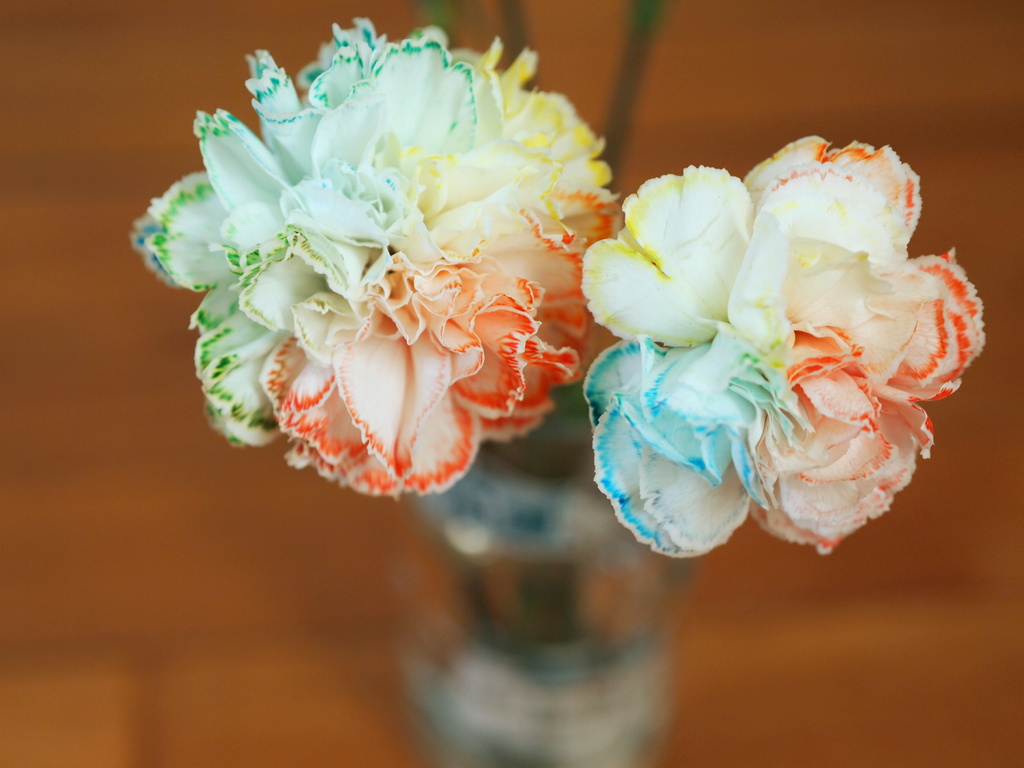 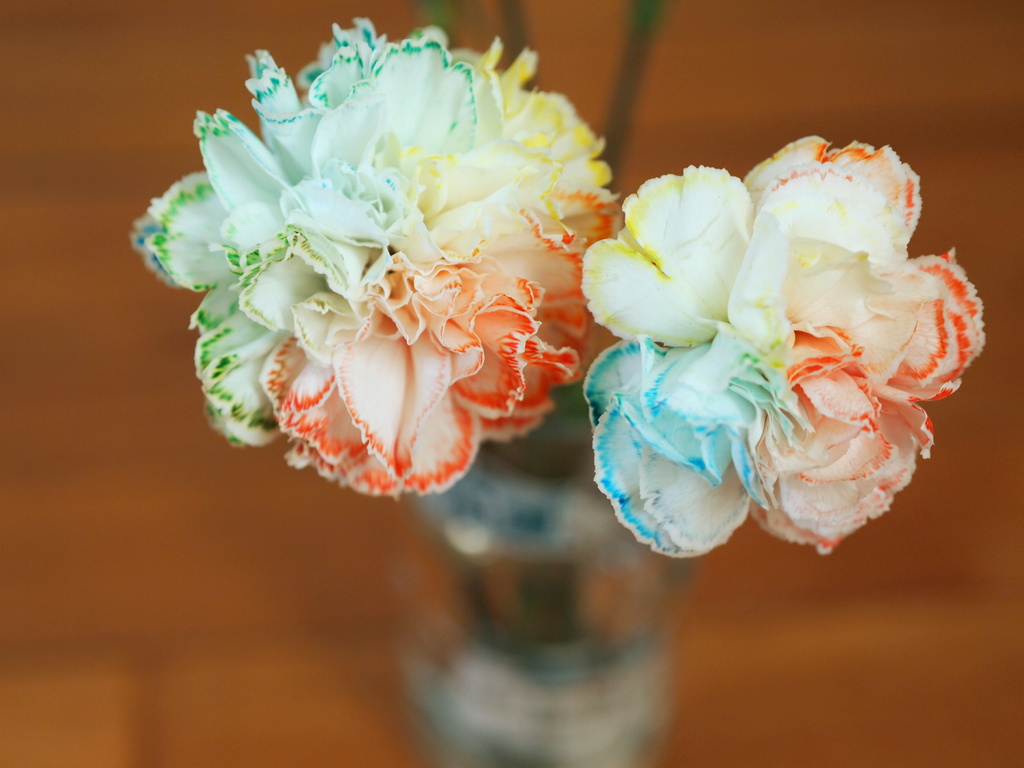 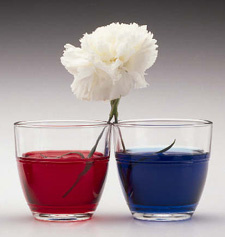 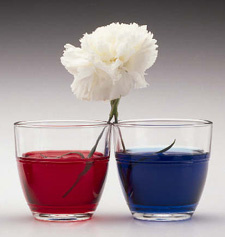 8- vous pouvez essayer avec d’autres sortes de fleurs blanchesQuestions :	1- Qu’est-ce que ces deux expériences démontrent? 	2- Si un animal tel un chevreuil arrache l’écorce d’un jeune arbre seulement d’un      côté, est-ce que l’arbre va mourir? Expliquez pourquoi?3- Si un animal tel un mulot grignote une petite lisière d’écorce tout autour du     tronc d’une jeune arbre, est-ce pire que le chevreuil ou moins pire? Pourquoi?Les feuilles : Les feuilles sont les parties de la plante qui produisent la nourriture par le procédé appelé photosynthèse. La feuille fait la synthèse du sucre en utilisant l’énergie de la lumière. Pour faire ceci la feuille doit :Avoir des veines qui transportent l’eau en provenance des racines vers toutes les parties de la feuilleAvoir des ouvertures par lesquelles l’air peut entrer dans la feuille…ce sont les stomates qui se trouvent sous la feuilleAvoir des chloroplastes contenant le pigment vert chlorophylle afin de capter l’énergie de la lumièreLes chloroplastes se trouvent dans les cellules photosynthétisantes qui retrouvent presque toutes sur le dessus de la feuille sous les cellules épithéliales (la peau de la feuilles)…c’est pourquoi la feuille est plus foncée de ce côté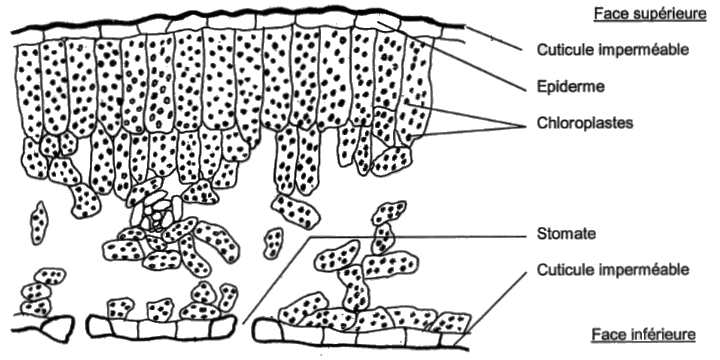 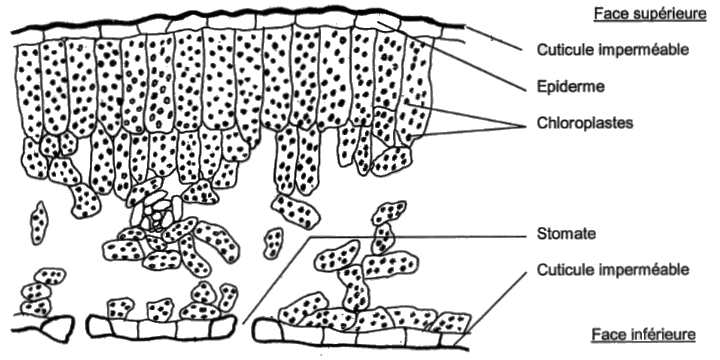 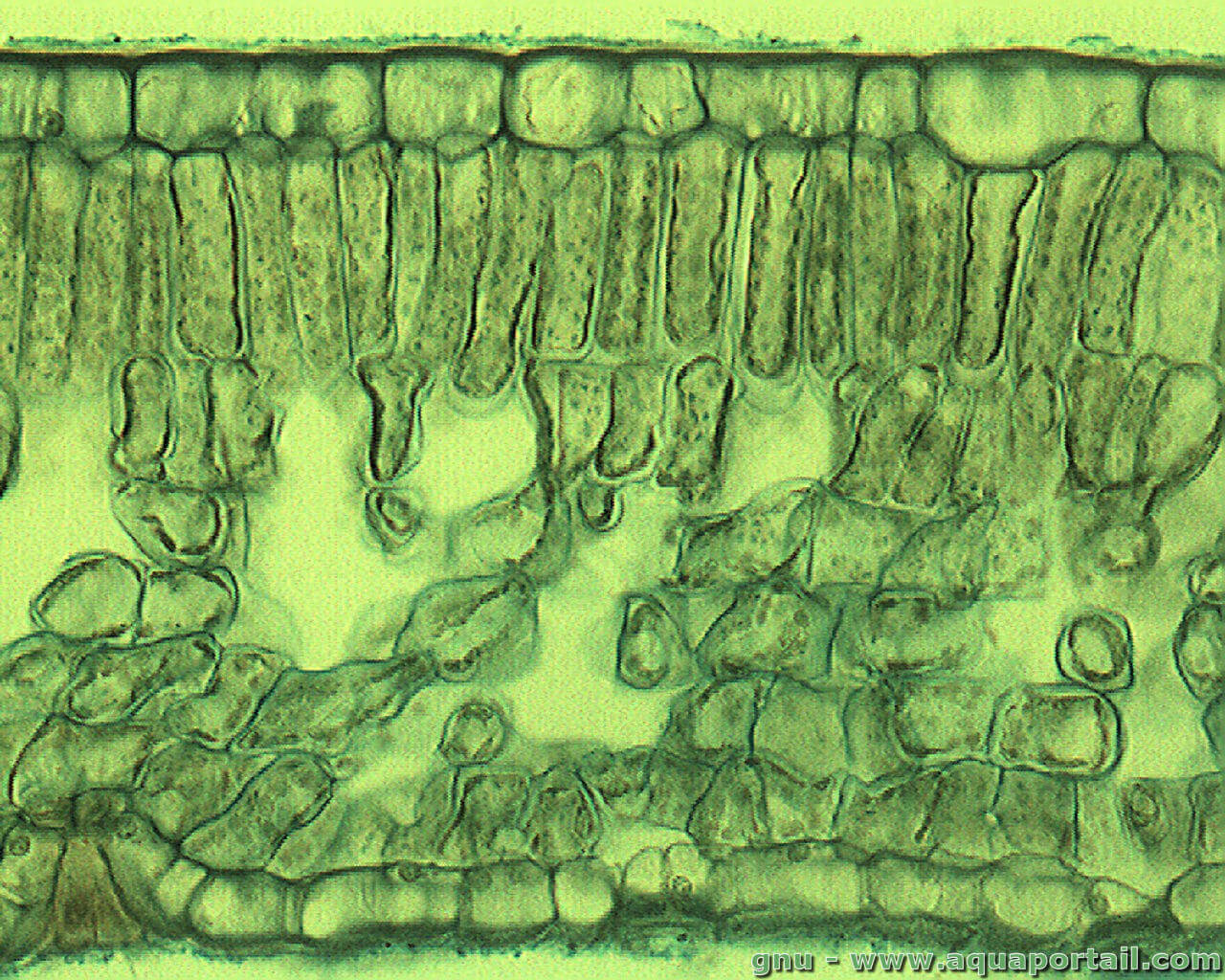 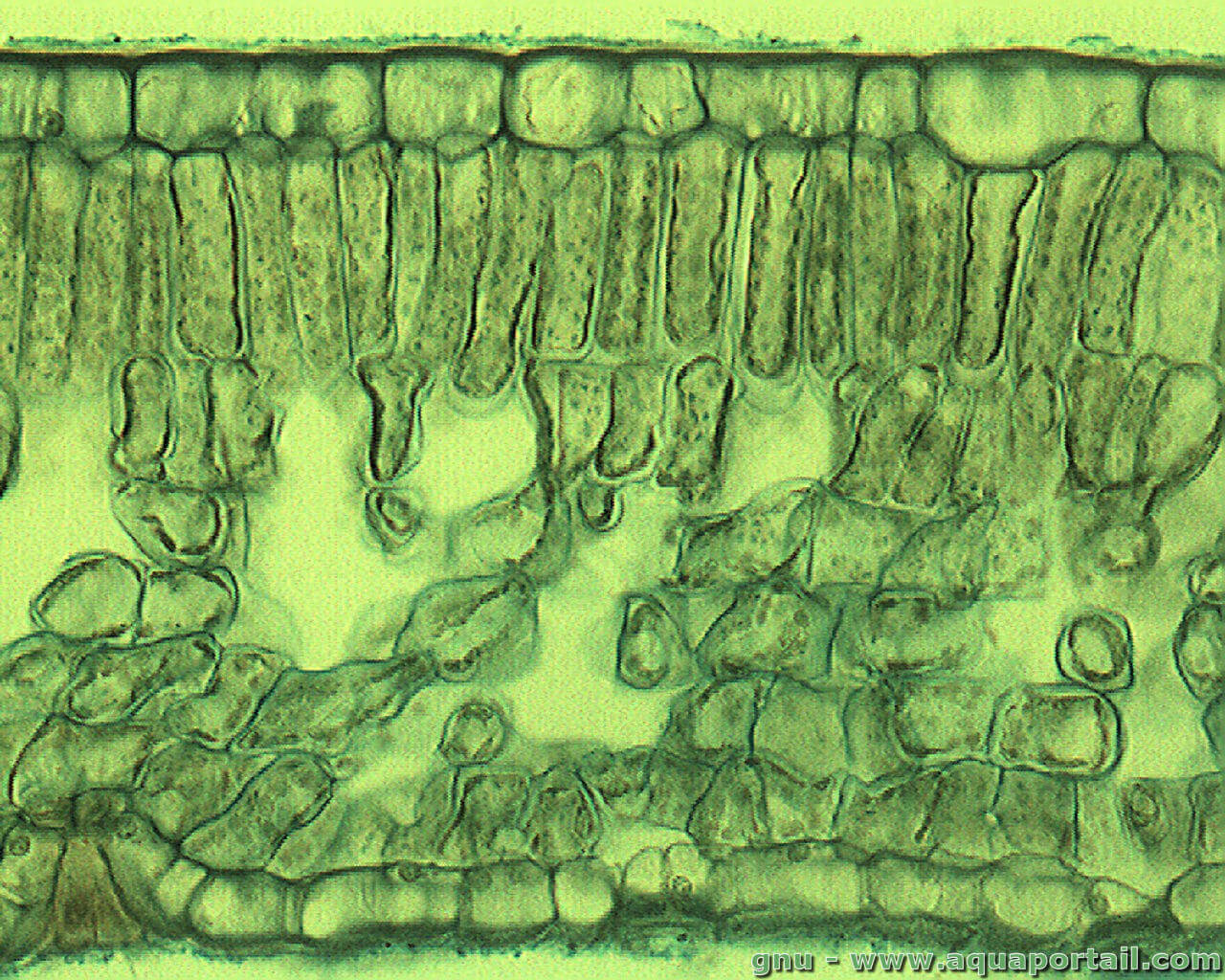 Expérience :  présence de l’amidon dans la feuille	L’iode 5% est un indicateur pour la présence de l’amidon (un sucre complexe) produit dans les feuilles des plantes vertes. L’iode devient bleu foncé ou noire en présence de l’amidonMatériaux :  	- une plante avec les feuilles largesDe l’iodePapier aluminiumMéthyl alcool (alcool bleu pour bruleur à fondue)Eau chaudeProcédures :	1- placez un morceau de papier aluminium sur une partie d’une feuille	2- laissez sur la plante à la lumière pour 24 heures	3- coupez la feuille, attachez un bout de ficelle à la tige	4- placez la feuille dans l’eau bouillante pendant une minute	5- placez la feuille dans un bain d’eau froide pour arrêter l’effet de l’eau chaude	6- placez dans un bain d’alcool chaud pendant 10 minutes	7- placez dans un bain d’iode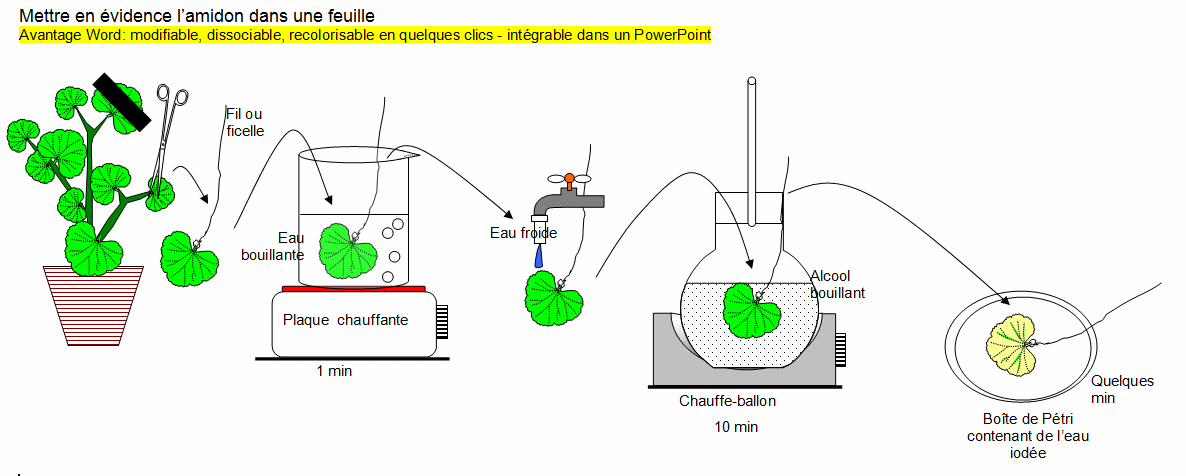 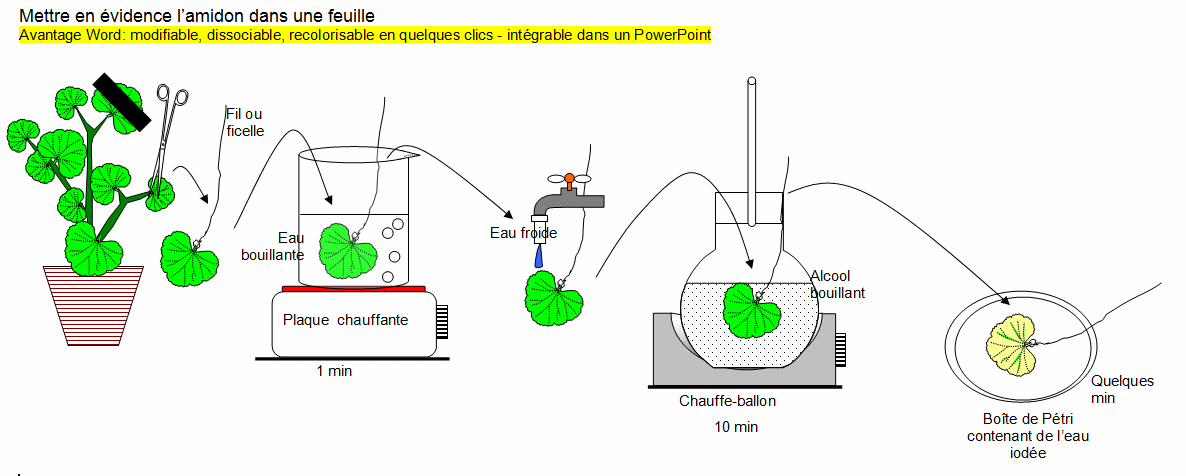 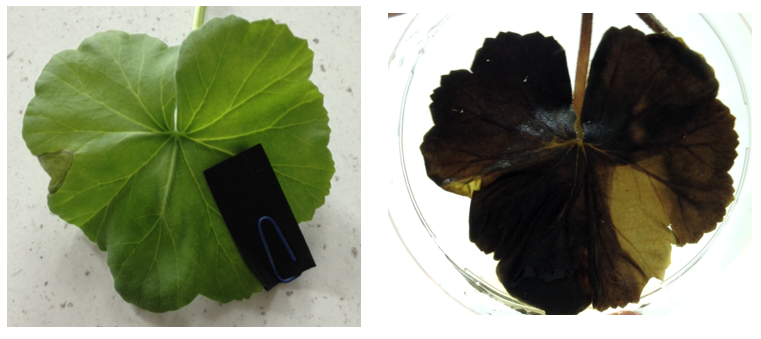 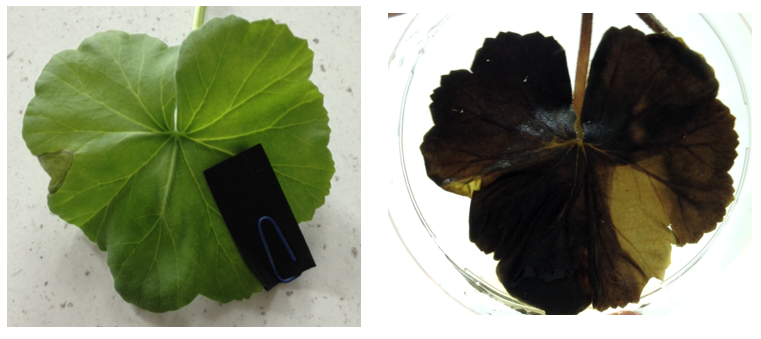 Dites pourquoi la partie couverte avec le papier aluminium n’est pas coloriée par l’iode.Expérience supplémentaire :Cette expérience peut être faite si vous avez un microscope. Vous pouvez voir les stomates par observation indirecte. C’est un peu comme utiliser du plâtre pour visionner les traces d’animaux laissées dans la boue en utilisant du plâtre. En ce cas vous utilisez du vernis à ongleMatériaux :           - feuille fraiche          - vernis à ongle transparent claire          - microscope composé          - lamelle de microscope          - pince à sourcilsProcédures :Peinturez une mince couche de vernis à ongle en quelques endroits sur le dessous de la feuilleLaissez sécher pendant une quinzaine de minutes ou jusqu’à ce que le vernis ne soit plus collantAvec les pinces, retirez la mince peau de vernis et déposez-la sur la lamelle de microscopeObservez sous le microscope composé avec le plus petit grossissement pour commencer…lorsque vous avez trouvé un stomate augmentez le grossissementLe stomate ressemble a deux lèvres entrouvertes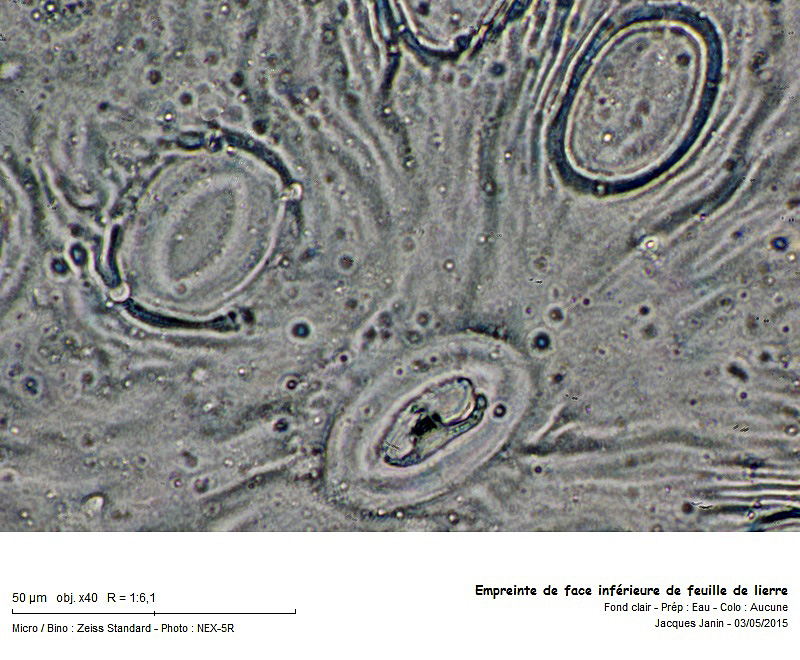 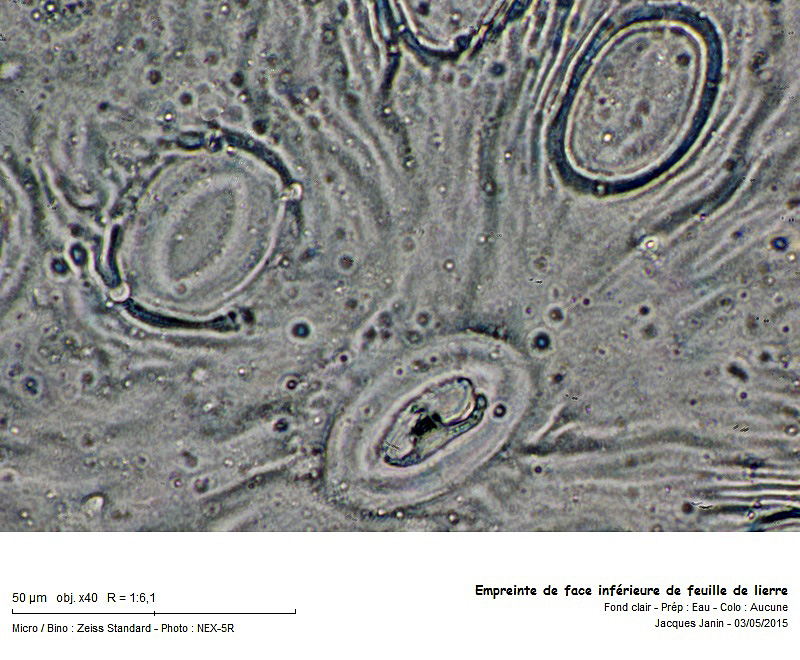 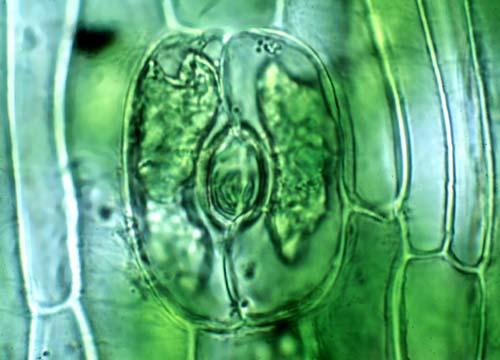 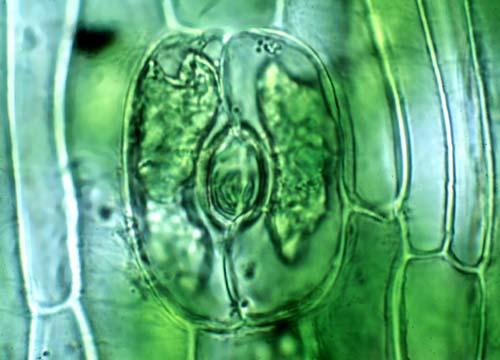 Pourquoi pensez-vous que les stomates se trouvent sur le dessous de la feuille?Les fleurs :  les fleurs sont les organes de reproduction de plusieurs types de plantes à graines (angiospermes)Elles ont 5 parties majeures :La corolle est constituée des parties colorées appelées pétalesle calice est une sorte de coupe sous la corolle qui protège les parties internes de la fleur…les petite feuilles qui la forme sont les  sépalesles étamines  sont les parties mâles de la fleur et ont deux parties importantesle filet…une petite tige mince sur laquelle reposel’anthère …une espèce de petit sac qui contient les grains de pollenle pistil est la partie femelle de la fleur, elle a trois parties importantesle stigmate est l’extrémité collante qui capte le pollenle style est la partie allongée qui relie le stigmate à la base du pistill’ovaire est la base du pistil qui contient les ovules de la fleur qui deviendront les graines après la pollinisation…le pistil qui contient des graines est appelé le fruitle pédoncule est la tige qui soutient la fleur et qui l’attache à la branche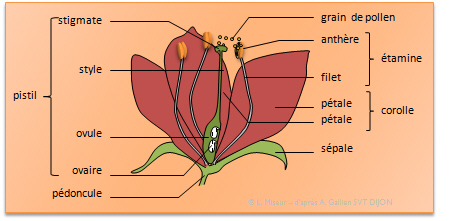 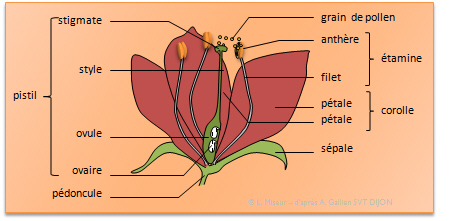 Expérience : dissection de fleurs (voir la vidéo :Dissection d’une tulipe  https://www.youtube.com/watch?v=8EW8aYkjFgI Dissection of a dandelion : https://ca.video.search.yahoo.com/search/video;_ylt=AwrEzeE_YsVeRwwACT4WFQx.;_ylu=X3oDMTBncGdyMzQ0BHNlYwNzZWFyY2gEdnRpZAM-;_ylc=X1MDMjExNDcyMTA0NgRfcgMyBGFjdG4DY2xrBGNzcmNwdmlkA2hlNXZuakV3TGpHX3pRdm9XM0k1UEFEZU56UXVOUUFBQUFCV1hwbU0EZnIDeWZwLXQEZnIyA3NhLWdwBGdwcmlkA0F2WDB4Q1ZXUmtDeUh1Q2FrMkJjZUEEbl9yc2x0AzYwBG5fc3VnZwMxBG9yaWdpbgNjYS52aWRlby5zZWFyY2gueWFob28uY29tBHBvcwMxBHBxc3RyA2Rpc3NlY3RpbiUyMGElMjBkYW5kZWxpb24lMjBmbG93ZXIEcHFzdHJsAzI4BHFzdHJsAzM1BHF1ZXJ5A2Rpc3NlY3Rpb24lMjBhJTIwZGFuZGVsaW9uJTIwZmxvd2VyBHRfc3RtcAMxNTg5OTk0MTI5?p=dissection+a+dandelion+flower&ei=UTF-8&fr2=p%3As%2Cv%3Av%2Cm%3Asa&fr=yfp-t#id=1&vid=4e66f76530bb882c690c290761ed3d51&action=view    Matériaux :une fleur simple comme une tulipeune fleur composée comme un pissenlitdu papier pour couvrir une surfacedes ciseauxdes pinces à sourcilsProcédures :aller dans le jardin  cueillir une fleur simple et une fleur composéedoucement et délicatement défaire les fleurs dans leurs différentes partiescomparez les deux fleursLes GrainesLes graines sont les « bébés » des plantes à fleurs (angiospermes) et les plantes à cônes (gymnospermes). Les graines peuvent être divisées par le nombre de cotylédons qu’ils ont…deux (dicotylédone) ou un (monocotylédone)Expérience : dissection de graines  Voir les vidéos  https://www.youtube.com/watch?v=OaNdMGjdluw et https://ca.video.search.yahoo.com/search/video;_ylt=AwrGHTbQa8VeaQ0ARlUWFQx.;_ylu=X3oDMTBncGdyMzQ0BHNlYwNzZWFyY2gEdnRpZAM-;_ylc=X1MDMjExNDcyMTA0NgRfcgMyBGFjdG4DY2xrBGNzcmNwdmlkA0t3TGFlakV3TGpHX3pRdm9XM0k1UEFGck56UXVOUUFBQUFEb1hsMlkEZnIDeWZwLXQEZnIyA3NhLWdwBGdwcmlkA2x1cUIxLnZoVFcuWk50R3ZWTjRmTUEEbl9yc2x0AzI3BG5fc3VnZwMwBG9yaWdpbgNjYS52aWRlby5zZWFyY2gueWFob28uY29tBHBvcwMwBHBxc3RyAwRwcXN0cmwDBHFzdHJsAzI4BHF1ZXJ5A2Rpc3NlY3RpbmclMjBhJTIwY29ybiUyMHNlZWQEdF9zdG1wAzE1ODk5OTY1NDI-?p=dissecting+a+corn+seed&ei=UTF-8&fr2=p%3As%2Cv%3Av%2Cm%3Asa&fr=yfp-t#id=3&vid=747ce2e4bc10e7513cdf38c0669d011b&action=view EThttps://ca.video.search.yahoo.com/search/video;_ylt=AwrGHTbQa8VeaQ0ARlUWFQx.;_ylu=X3oDMTBncGdyMzQ0BHNlYwNzZWFyY2gEdnRpZAM-;_ylc=X1MDMjExNDcyMTA0NgRfcgMyBGFjdG4DY2xrBGNzcmNwdmlkA0t3TGFlakV3TGpHX3pRdm9XM0k1UEFGck56UXVOUUFBQUFEb1hsMlkEZnIDeWZwLXQEZnIyA3NhLWdwBGdwcmlkA2x1cUIxLnZoVFcuWk50R3ZWTjRmTUEEbl9yc2x0AzI3BG5fc3VnZwMwBG9yaWdpbgNjYS52aWRlby5zZWFyY2gueWFob28uY29tBHBvcwMwBHBxc3RyAwRwcXN0cmwDBHFzdHJsAzI4BHF1ZXJ5A2Rpc3NlY3RpbmclMjBhJTIwY29ybiUyMHNlZWQEdF9zdG1wAzE1ODk5OTY1NDI-?p=dissecting+a+corn+seed&ei=UTF-8&fr2=p%3As%2Cv%3Av%2Cm%3Asa&fr=yfp-t#id=4&vid=eb200668869dbbd83167f7f06367c2c3&action=view Matériaux :des graines de haricots (dicotylédones)des graines de mais soufflé (monocotylédones)des pincesun bol d’eauProcédures : observez les graines avant et après le trempage dans l’eau…cherchez la cicatrice sur la face interne de l’haricot avant de retirer le tégumenttrouvez la petite bosse sur le haut de la face interne de la graine de haricot, vous devez faire attention à cet endroit lorsque vous retirez le tégumentséparez délicatement les cotylédons et observez les parties en comparant à l’illustrationrefaite de même avec les graines de mais 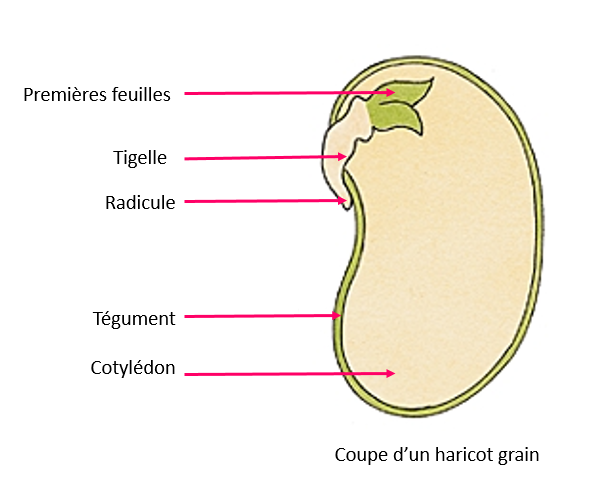 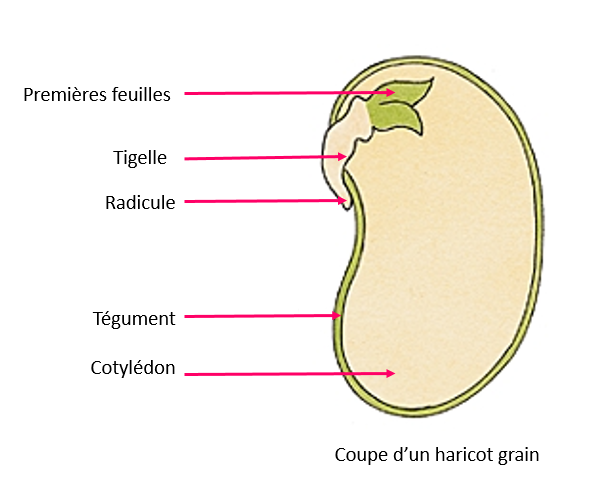 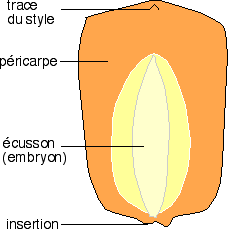 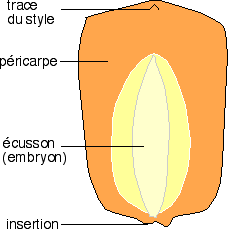 Quelles sont les différences entre la graine de haricot et la graine de mais ?ObservationsDessin ou photoJour 2Jour 3Jour 4Jour 5